Roald Dahl, Charlie i tvornica čokoladeVremensko trajanje aktivnosti: dva (2) sataSredstva, pomagala, alati: Wordwall, PowerPoint, nastavni listićiOdgojno-obrazovni ishodi:OŠ HJ A.5.4. Učenik piše tekstove trodijelne strukture u skladu s temom.OŠ HJ B.5.4. Učenik se stvaralački izražava prema vlastitome interesu potaknut različitim iskustvima i doživljajima književnoga teksta.Odgojno-obrazovni ishodi na razini aktivnosti: odgovarati na pitanja u interaktivnoj igrirazgovarati o PPT radi doživljajaoblikovati uradak u kojem do izražaja dolazi kreativnost učenika - logouočiti osobine lika prepoznati karakerizaciju likapisati sastav trodijelne strukture na zadanu temuopisati lik navodeći pojedinosti iz djela te iskazujući svoj doživljajpisati u skladu s usvojenim gramatičkim i pravopisnim pravilimaOpis aktivnosti: 1.aktivnost: Čokolada – učitelj najavaljuje igru.          Upute se nalaze na: Nastavni listić 1. Učenici pristupaju interaktivnoj igri Otvaranje okvira u Wordwallu https://wordwall.net/hr/resource/2863206/%c4%8dokolada 2. aktivnost: Muzej čokolade – učitelj pomoću PPT prezentacije predstavlja Muzej čokolade Zagreb nakon čega slijedi iznošenje dojmova. Prezentacija je upotpunjena popratnim učiteljevim komentarima (usmeno) za „putovanje“ u Muzeju. Među eksponatima mogu se pronaći drveni vrčevi, prvi omoti Brace i Seke, rukopisni recepti, klješta za šećer iz 19. stoljeća... Povijesni dio sastoji se od šest zasebnih cjelina koje prate razvoj čokolade i svaka prostorija ima svoju priču, eksponate, scenografiju, glazbu i sve to uz kušanje čokolade. Također uz čokoladu, i to tekuću, podaci iz svijeta čokolade isprepleću se s interaktivnim stanicama gdje se „uključuju“ sva osjetila. Tijekom radionica može se sudjelovati u raznim degustacijama i školi kreiranja vlastite čokolade.https://carnet-my.sharepoint.com/:p:/g/personal/ivana_skember_skole_hr/EdUw-U9-i5lJrGVvlzttLbgBSh8ZHNg_0g9NLbWwnI5AGw?e=Mhwupk3. aktivnost: Logo – učenici trebaju osmisliti i izraditi logo omiljene čokolade. Po završetku učenici prezentiraju svoje radove i počinje glasovanje za najbolji rad tako da svaki učenik na papirić napiše ime učenike koji je izradio određeni logo te papirić stavi u kutiju. Učitelj potom otvara svaki papirić i broje se glasovi, na ploči se zapisuju rezultati kako bi svima bilo vidljivo. Pobjednik će dobiti čokoladu. 4. aktivnost: Likovi – učenici prema danim opisima prepoznaju o kojem se liku iz djela radi (učenici su trebali pročitati cjeloviti roman Charlie i tvornica čokolade Roalda Dahla).            Zatim svakom liku osmišljavaju nadimak, na temelju osobina; kakav je, što voli, što radi... Upute se nalaze na: Nastavni listić 2. 5. aktivnost: Opis – učenici ponavljaju što je opisivanje, što sve možemo opisivati, kakav je tijek stvaranja opisa te imaju zadatak opisati jedan lik, po svome izboru, onako kako je opisan u djelu, a sastavnice opisa koje nedostaju stvaralački prema doživljajima tijekom čitanja djela. Upute se nalaze na: Nastavni listić 3. Nastavni listić 1.Učenici su podijeljeni u dvije grupe (grupa A i grupa B). Svaka grupa ispunjava Listu za procjenu (za samovrednovanje grupnog rada) koju je izradio učitelj i svakoj grupi dao jedan primjerak koji će ispuniti po završetku igre i proglašenja pobjednika. Lista za procjenu (samovrednovanje grupnog rada)Nastavni listić 2.Učenici trebaju likove prikazane na slici (lijevo) povezati s opisima (desno) koji im pripadaju.  *Slika je vezana za film Charlie i tvornica čokolade Tima Burtona, Johnny Depp – Willy Wonka.  August Gloop – debeli dječak, dnevno pojede veliku količinu čokolade,  jedenje mu je hobi i njegova majka to smatra izvorom vitamina                                                                                Charlie Bucket – siromašni dječak koji žudi za čokoladom, gledati drugu djecu i izloge za njega je bilo mučenje jer je čokoladu dobivao samo jednom godišnje – za svoj rođendan Mike Telkač – gleda filmove s gangsterskim bandama i viče na svakoga tko ga ometa u gledanju, ima 18 dječjih revolvera,  uživa gledati kako gangsteri bljeskaju  noževima i mlate bokserima                                                                   Veruca Salt – dijete bogatih roditelja koja kaže da MORA doći do ulaznice pa joj otac kupuje sve Wonkine čokolade, a ona viče na njega te satima leži na podu nepodnošljivo urlajući dok ne dobije ulaznicu                                            Violeta Beauregarde – ljubiteljica žvake koja zbog ulaznice kreće na čokolade, a kasnije joj se opet vraća jer ne može bez žvakanja i ne bi se osjećala dobro bez toga, obara rekord – žvače jednu te istu tri mjeseca
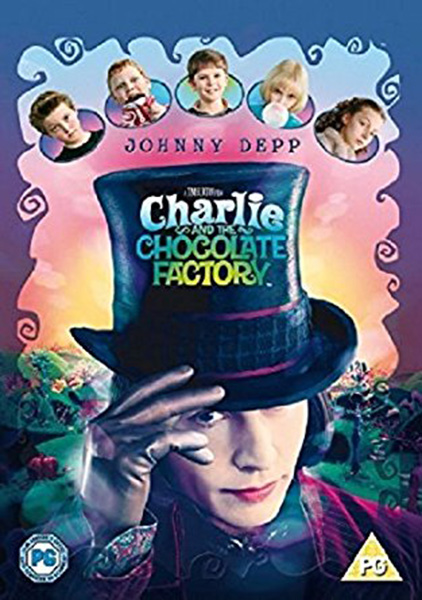 Nastavni listić 3. Učenici trebaju napisati sastav trodijelne strukture (uvod, glavni dio, zaključak) urednim, čitljivim rukopisom poštivajući usvojena pravopisna i gramatička pravila. Opis lika iz djela treba sadržavati vanjski izgled (odjeća, dijelovi tijela, stas) te osobine lika. Naslov će učenici odrediti sami, u skladu s odabranim likom. Za ovaj zadatak izrađena je analitička rubrika za vrednovanje naučenog.Vrednovanje:za učenjeuputiti učenike u pravila natjecanja u grupama, objasniti igru, proglasiti pobjednikakao učenjelista za procjenunaučenoganalitička rubrikaPovezanost s međupredmetnim temama:uku A.2.3.3. Kreativno mišljenjeUčenik se koristi kreativnošću za oblikovanje svojih ideja i pristupa rješavanju problema.uku D.2.2.2. Suradnja s drugimaUčenik ostvaruje dobru komunikaciju s drugima, uspješno surađuje u različitim situacijama i spreman je zatražiti i ponuditi pomoć. osr B.2.2.Razvija komunikacijske kompetencije.  ELEMENTIDANEJe li se svaki član grupe trudio što uspješnije izvršiti aktivnost?Jesu li članovi grupe međusobno uvažavali tuđe prijedloge i mišljenja?Jeste li imali poteškoća tijekom donošenja konačnog odgovora za određeno pitanje?Je li vrijeme previđeno za rješavanje ove aktivnosti bilo dovljno?Je li bilo nejasnoća u uputama za realizaciju aktivnosti?Jeste li zadovoljni ostvarenim rezultatom?LIKNADIMAKCharlie BucketAugust GloopVeruca SaltVioleta BeauregardeMike TelkačSASTAVNICERAZINE OSTVARENOSTI KRITERIJARAZINE OSTVARENOSTI KRITERIJARAZINE OSTVARENOSTI KRITERIJARAZINE OSTVARENOSTI KRITERIJASASTAVNICE3 boda3 boda2 boda1 bodSADRŽAJPrikazan je cjeloviti opis lika (vanjski izgled i osobine). Prikazan je cjeloviti opis lika (vanjski izgled i osobine). Izostavljeni su pojedini dijelovi opisa lika. Izostavljene su osobine lika.KOMPOZICIJAZastupljeni su svi temeljni dijelovi kompozicije. Zastupljeni su svi temeljni dijelovi kompozicije. Nedostaje jedan od temeljnih dijelova kompozcije. Kompozicijski dijelovi nisu vidljivi. GRAMATIČKA TOČNOSTTočna primjena gramatičkih normi.*do 3 pogreškeTočna primjena gramatičkih normi.*do 3 pogreškeUglavnom točna primjena gramatičkih normi.*do 5 pogrešakaNetočna primjena gramatičkih normi.*više od 5 pogrešakaPRAVOPISNA TOČNOSTTočna primjena pravopisnih pravila.*do 2 pogreškeTočna primjena pravopisnih pravila.*do 2 pogreškeUglavnom točna primjena pravopisnih pravila. *do 4 pogreškeNetočna primjena pravopisnih pravila.*više od 4 pogreškeČITLJIVOST, UREDNOSTRukopis je čitak; uredno.Rukopis je čitak; pretežno uredno.Rukopis je čitak; pretežno uredno.Rukopis nije čitak; neuredno. Bodovi i ocjene: 14-15 bodova – odličan (5)12-13 bodova – vrlo dobar (4)10-11 bodova – dobar (3)8-9 bodova – dovoljan (2) Bodovi i ocjene: 14-15 bodova – odličan (5)12-13 bodova – vrlo dobar (4)10-11 bodova – dobar (3)8-9 bodova – dovoljan (2) Bodovi i ocjene: 14-15 bodova – odličan (5)12-13 bodova – vrlo dobar (4)10-11 bodova – dobar (3)8-9 bodova – dovoljan (2) 